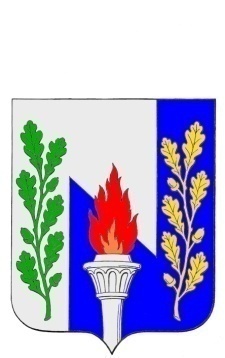 Тульская областьМуниципальное образование рабочий поселок ПервомайскийЩекинского районаСОБРАНИЕ ДЕПУТАТОВРЕШЕНИЕОт  12 декабря   2014 г.                                                                      № ______Об избрании  заместителя председателя Собрания муниципального образования рабочий поселок Первомайский В соответствии с п. 2 ст. 36 Федерального закона от 06.10.2003 г.          № 131-ФЗ «Об общих принципах организации местного самоуправления в Российской Федерации», ст. 26 Устава муниципального образования рабочий поселок Первомайский Щёкинского района,  на основании  статьи 27 Устава МО р.п. Первомайский Щекинского района, Собрание депутатов МО р.п. ПервомайскийРЕШИЛО:1. Избрать  заместителем председателя Собрания депутатов рабочий поселок Первомайский Щекинского района  депутата  ___________________2. Установить, что заместитель председателя Собрания депутатов муниципального образования рабочий поселок Первомайский  Щёкинского района осуществляет свои полномочия на непостоянной основе3. Решение вступает в силу со дня  его принятия4. Настоящее решение опубликовать в средствах массовой информации 5. Контроль за выполнением  настоящего решения возложить на главу муниципального образования рабочий поселок Первомайский  Щёкинского районаГлава МО р.п. Первомайский                                                     _____________